WIOSNA 2022 w TVP1 i TVP2NAJWAŻNIEJSZE PREMIERY WIOSNYSEKRETNE ŻYCIE KOTÓW sezon II, emisja od 27 lutego 
Niedziela, godz.16:00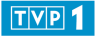 „Sekretne życie kotów” to familijny program rozrywkowy z kotami w roli głównej i ich opiekunami w rolach drugoplanowych. W drugim sezonie programu poznamy nowe zwierzęta i rodziny, z którymi zamieszkują. Dzięki kamerom oraz nadajnikom GPS widzowie podejrzą, dokąd prowadzą kręte ścieżki kotów i poznają ich sekrety. Wszystko to dzięki zespołowi ekspertów, którzy przez pół roku śledzili zachowania ponad setki zwierzaków, analizując ich zwyczaje w lokalnym środowisku. Efekt tych „obserwacji” zostanie zaprezentowany w programie ich opiekunom. Czasem będzie zaskakujący, a czasem rozśmieszający do łez. „Sekretne życie kotów” to też program o ludziach. Historie drugoplanowych bohaterów, czyli kocich opiekunów także potrafią zaskakiwać. W jednym z odcinków drugiego sezonu poznamy Annę, która jest dyrektorką ds. sprzedaży IT w dużej warszawskiej korporacji. Pomimo rozwijającej się kariery, kobieta zdecydowała się przenieść z miasta na farmę, którą zbudowała własnymi rękami. Na farmie oprócz trzech kotów, mieszkają z nią trzy psy. Jak wygląda życie takiej gromadki i czy koty Anny lubią nocne wyprawy poza posiadłość? Program prowadzą lekarze weterynarii Łukasz Gliszczyński i Jagna Kudła, która jest również behawiorystką. Dzięki swojej ogromnej wiedzy praktycznej pomagają właścicielom zrozumieć ich pupili i polepszyć wzajemne relacje. W drugim sezonie widzowie m.in.: poznają sekrety kotów wiejskich i tych, które mieszkają w mieście w bloku, dowiedzą się, jakie zwyczaje mają koci podróżnicy, co lubią koty bengalskie, i dlaczego czasami same wybierają sobie rodzinę. Program produkowany jest na podstawie formatu „Cats Uncovered” stworzonego przez BBC, a za jego reżyserię odpowiada Alicja Chmielewska.STULECIE WINNYCH sezon IV, emisja od 6 marca Niedziela, godz. 20:15W czwartym sezonie „Stulecia Winnych” losy tytułowej rodziny zostaną przedstawione na tle wydarzeń rozgrywających się w latach 1976–1989. W Polsce nasilają się represje wobec robotników, pogłębia kryzys, wybuchają strajki, tworzy się Komitet Obrony Robotników, a partia staje się wrogiem narodu. Z sytuacją w kraju nie może pogodzić się Michelle (Maria Pawłowska), która przyszłość wiąże z ojczyzną swojego ojca oraz Michał Jr (Marcin Franc), który wraz z żoną Agnieszką (Ina Sobala) ciągle wierzy, że Polska może być krajem sprawiedliwym i demokratycznym. W momencie, kiedy wybucha stan wojenny, młode pokolenie Winnych nie ma wątpliwości, po której stronie stanąć. Noc, w której życie z rozkazu generała Jaruzelskiego zamiera, zbierze tragiczne żniwo wśród Winnych. Podobnie jak w poprzednich sezonach nie zabraknie wzruszeń i codziennych kłopotów, dostarczanych głównie przez najmłodszych członków rodziny. Będą też radosne wydarzenia: śluby, narodziny dzieci, powroty bliskich z wygnania albo więzienia. Przełomowym momentem dla Winnych będzie wybór Karola Wojtyły na papieża i jego pierwsza pielgrzymka do ojczyzny. Siła rodziny oraz łącząca ich więź pozwala bohaterom przetrwać i pokonać przeciwności losu. Serial został zrealizowany na podstawie sagi Ałbeny Grabowskiej. Reżyseria: Piotr Śliskowski i Krzysztof Łukaszewicz.Aktorzy: Jan Wieczorkowski, Barbara Wypych, Urszula Grabowska, Magdalena Walach, Stefan Pawłowski, Piotr Rogucki, Arkadiusz Janiczek, Patryk Szwichtenberg, Lesław Żurek, Weronika Humaj, Maria Pawłowska, Kamila Bujalska, Sonia Mietielica, Filip Gurłacz oraz Małgorzata Ostrowska-Królikowska. Nowe role: Paweł Małaszyński (Janusz Sulima-Jaworski, dziennikarz Trybuny Ludu, zabiega o względy Michelle), Jacek Knap (Julian Czerwiec, lekarz, kolega ze studiów Basi, zauroczony Kasią), Andrzej Andrzejewski (Jerzyk Gołębiewski, starszy syn Andzi), Krzysztof Cybulski (Antek Winny, syn Jaśka ze związku z Lottą), Iga Górecka (Mirka, hipiska, koleżanka Antka), Zofia Stafiej (Małgosia 20 lat, córka Kasi i Komornickiego, rozdarta między kłócącymi się rodzicami).SANATORIUM MIŁOŚCI sezon IV, emisja od 20 marca  Niedziela, godz.21:15 To będzie wyjątkowa edycja „Sanatorium miłości”! O możliwość udziału w show TVP1 ubiegało się blisko 1000 osób z Polski i z zagranicy. Wyłonienie finałowej dwunastki było niezwykle trudne, tym bardziej że wielu seniorów wykazało się wyjątkową kreatywnością, by zwrócić na siebie uwagę. W czwartym sezonie programu zobaczymy uczestników z Tomaszowa Mazowieckiego, Siemianowic Śląskich, Głogowa, Olsztyna, Szczecina, Gdańska i Gdyni. Będą też mieszkańcy Warszawy i okolic oraz Polacy mieszkający poza granicami kraju. Uczestnicy „Sanatorium miłości” sprawdzą się w niecodziennych aktywnościach, a wielu atrakcji spróbują pierwszy raz w życiu.Program cieszy się wielkim zainteresowaniem widzów od pierwszego sezonu. Oglądalność poprzednich edycji sięgała kilku milionów. Format jest doceniany poza Polską. Na targach telewizyjnych MIPTV w Cannes otrzymał pierwszą nagrodę, a podczas prezentacji Eurodata TV Worldwide „Sanatorium miłości" uznano za jedną z najbardziej udanych premier telewizyjnych 2019 roku. Kolejna nagroda za najlepszy program rozrywkowy w Europie Środkowo-Wschodniej została przyznana na targach telewizyjnych „Pitch and Play" w Budapeszcie. Natomiast w 2020 roku format Telewizji Polskiej został nominowany do prestiżowego konkursu dla produkcji telewizyjnych Venice TV Award (VTVA) w kategorii „Reality TV”. W konkursie VTVA wyróżniane są najlepsze, najbardziej inspirujące i nowatorskie programy z całego świata.THE VOICE KIDS sezon V, emisja od 26 lutego 
Sobota, godz.20:00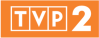 Piąty sezon hitowego programu „The Voice Kids”, w którym występują muzycznie utalentowane dzieci w wieku 8-14 lat. W fotelach trenerów zasiądą: Cleo, Dawid Kwiatkowski oraz Tomson i Baron. Podczas pierwszego etapu – Przesłuchań w Ciemno, na scenie wystąpi ponad 70 wykonawców, do Bitew przejdzie 54 uczestników, po 18 w drużynie każdego jurora. Sześcioro uczestników z każdego teamu zaśpiewa ponownie w Sing Off, a troje z nich przejdzie do Wielkiego Finału, gdzie rozpocznie się ostateczna muzyczna walka o statuetkę piątej edycji „The Voice Kids” i 50 tysięcy złotych. Najnowsza edycja będzie wyjątkowa, nie tylko pod względem głosów, które usłyszmy. Trenerzy nie ukrywają, że piąta odsłona „The Voice Kids” jest dla nich najważniejszym egzaminem, w którym każdy chce otrzymać najwyższą notę. Każdy z nas ma po jednej wygranej więc w studiu, naprawdę czuć, że każdy chciałby tę edycję wygrać – mówi Dawid Kwiatkowski, który w trzeciej edycji doprowadził na szczyt Marcina Maciejczaka. Nie będę ukrywać, że jesteśmy tutaj jak jedna wielka rodzina. Natomiast piąta edycja to jest walka – ocenia Cleo, której podopieczna AniKa Dąbrowska wygrała drugą odsłonę programu. Bitwę mistrzów czas zacząć – ogłasza Tomson, który wspólnie z Baronem doprowadzili do zwycięstwa Sarę James, uczestniczkę czwartej edycji „The Voice Kids”. Troje wspomnianych zwycięzców „The Voice Kids”, oficjalnie otworzy piątą odsłonę popularnego show, śpiewając singiel „Lecę” powstały specjalnie na tę okazję. W premierowym odcinku wystąpi też zwyciężczyni pierwszej edycji – Roksana Węgiel, która wykona swój przebój „Korona”. Niezmiennie w roli prowadzących zobaczymy Idę Nowakowską oraz Tomasza Kammela.KONCERTY ORAZ WYDARZENIA SPECJALNE FESTIWAL KULTURY NARODOWEJ „PAMIĘĆ I TOŻSAMOŚĆ” – GALA 2022 emisja 1 marca  
Wtorek, godz. 21:00 – TVP1 i TVP HistoriaUroczysta Gala w Narodowy Dzień Pamięci Żołnierzy Wyklętych, podczas której zostaną wręczone nagrody dla laureatów trwającego od 22 lutego do 1 marca II Festiwalu Kultury Narodowej „Pamięć i Tożsamość”. Uhonorowani twórcy otrzymają statuetki Złotych i Platynowych Ryngrafów, nawiązujących do pamiątek po poległych bohaterach narodowych.  Nagrody będą przyznane w następujących kategoriach: Film i serial fabularny, Film i serial dokumentalny, Teatr, Rekonstrukcja, Koncert i widowisko, Polak Mały i Publicystyka kulturalno-historyczna. Wśród kategorii specjalnych w tegorocznej edycji znalazły się Dziedzictwo bł. Prymasa Stefana Wyszyńskiego oraz Ojczyzna w nutach Chopina. Po raz pierwszy będzie wybrany zwycięzca konkursu na projekt filmu dokumentalnego, który zrealizuje w koprodukcji z TVP. Ponadto po raz pierwszy w historii Festiwalu zostanie przyznana nagroda publiczności.Galę poprowadzi Agata Konarska.Reżyseria: Cyprian Ziąbski„ZA ZDROWIE PAŃ!” – SPECJALNY KONCERT ŻYCZEŃ Z OKAZJI DNIA KOBIET emisja 8 marca Wtorek, TVP1 – godz.17:15, TVP2 – godz.21:40 Jak co roku specjalnie z okazji Dnia Kobiet, Telewizja Polska organizuje wielkie muzyczne wydarzenie. „Za zdrowie Pan” to dedykowany kobietom wyjątkowy koncert najpiękniejszych życzeń, który na żywo, prosto z gdyńskiej Areny poprowadzą Małgorzata Tomaszewska i Tomasz Kammel. Największe polskie i zagraniczne przeboje wykonają: Haddaway, Krzysztof Prusik, Sławomir, Ich Troje, Zenon Martyniuk, Krystyna Giżowska, Sound’n’Grace, Classic, Aleksandra Szwed, Maja Hyży, Kuba Szmajkowski i inni. Usłyszymy wielkie hity i niezapomniane melodie w nowych odsłonach. Widzowie Telewizji Polskiej będą mogli wysłać swoim bliskim życzenia za pomocą SMS.Reżyseria: Mikołaj DobrowolskiPROGRAMY SPORTOWESportowa wiosna i lato w TVP i TVP Sport   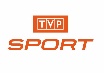 PIŁKA NOŻNA. Eliminacje MŚ KATAR 2022 i Liga NarodóW emisja od 24 marcaPiłkarska reprezentacja Polski pod wodzą nowego selekcjonera Czesława Michniewicza stoczy batalię o Mistrzostwa Świata Katar 2022 (21 listopada – 18 grudnia, transmisje w TVP). W czerwcu natomiast czekają nas aż cztery mecze „biało-czerwonych” w trzeciej edycji Ligi Narodów (pozostałe dwa spotkania we wrześniu).Mecze w TVP1 i TVP Sport:29.03 – eliminacje MŚ 2022 lub mecz towarzyski: Polska – Szwecja/Czechy		3.06 – Liga Narodów: Polska – Walia6.06 – Liga Narodów: Belgia – Polska10.06 – Liga Narodów: Holandia – Polska13.06 – Liga Narodów: Polska – BelgiaPIŁKA NOŻNA. LIGA MISTRZÓW emisja od 23 lutegoSezon 2021/2022 Ligi Mistrzów UEFA wkracza w decydującą fazę pucharową. TVP1 i TVP Sport pokażą jeden mecz i rewanż każdej z faz od 1/8 finału. Widzowie obejrzą najlepszych piłkarzy świata takich jak: Robert Lewandowski, Leo Messi, Neymar, Cristiano Ronaldo czy Kylian Mbappe. Ponadto zobaczą m.in. występy Wojciecha Szczęsnego w Juventusie Turyn. Transmisje w TVP1, na stronie sport.tvp.pl i w aplikacji mobilnej. TVP Sport pokaże studia i magazyn, w którym będzie można zobaczyć skróty z bramkami ze wszystkich meczów LM.23.02 – 1/8 finału: Atletico Madryt – Manchester United9 – 16.03 – mecze rewanżowe 1/8 finału6.04 i 13.04 – mecze 1/4 finału27.04 i 4.05 – mecze 1/2 finału28.05 – Finał PIŁKA NOŻNA. EKSTRAKLASA emisja od 26 lutegoTo już trzeci sezon, w którym widzowie TVP zobaczą jeden mecz w każdej kolejce! Transmisje w TVP Sport, a hitowe spotkania zostaną pokazane także na Antenach Głównych (TVP1 i TVP2). Zawsze w poniedziałek w TVP Sport o godz. 20:15 zapraszamy na specjalny program Ekstraklasy – „Gol”, w którym będzie można obejrzeć skróty wszystkich spotkań. Kanał sportowy TVP kontynuuje w tym sezonie także transmisje z II ligi oraz spotkania kobiecej Ekstraligi!26.02 – 23. kolejka: Pogoń Szczecin – Lech Poznań7.03 – 24. kolejka: Legia Warszawa – Śląsk WrocławLEKKOALETYKA. HALOWE MISTRZOSTWA ŚWIATA emisja 18 – 20 marcaLekkoatletyka to jedna z najważniejszych dyscyplin w Polsce, a na pewno – najbardziej medalowa. Podczas igrzysk w Tokio nasi lekkoatleci sięgnęli aż po 9 medali, w sumie z 14 zdobytych przez reprezentację Polski. W 2022 widzowie obejrzą trzy imprezy mistrzowskie – najpierw halowe Mistrzostwa Świata, które w dniach 18-20 marca odbędą się w Belgradzie, a w dalszej części sezonu – Mistrzostwa Europy w Monachium i Mistrzostwa Świata w amerykańskim Eugene. Wcześniej odbędą się Mistrzostwa Polski w Toruniu (5–6.03). Później czekają nas najważniejsze mitingi w Polsce (m.in. Memoriał Janusza Kusocińskiego). SKOKI NARCIARSKIE. Mistrzostwa Świata w lotach i PK w ZakopanemW marcu TVP1 i TVP Sport  zaproszą widzów na Mistrzostwa Świata w lotach z Vikersund – dwa lata temu w Planicy nasza drużyna (Kamil Stoch, Piotr Żyła, Dawid Kubacki i Andrzej Stękała) wywalczyła brązowy medal. W tym samym terminie kanał sportowy Telewizji Polskiej przeprowadzi transmisję z zawodów Pucharu Kontynentalnego z udziałem młodych polskich skoczków. Zawody odbędą się w Zakopanem. 10–13.03: Mistrzostwa Świata w lotach Vikersund 2022 12–13 03: Puchar Kontynentalny z ZakopanegoSIATKÓWKA. LIGA NARODÓWPo igrzyskach olimpijskich w Tokio zmienili się trenerzy reprezentacji Polski – mężczyzn prowadzi Nikola Grbić, a kobiety – Stefano Lavarini. Polacy to aktualni mistrzowie świata, którzy na przełomie sierpnia i września będą bronić tytułu podczas zawodów. Wcześniej czekają nas jednak spotkania Ligi Narodów – kobiety i mężczyźni najpierw zagrają w trzech turniejach eliminacyjnych. Turnieje finałowe zaplanowano 13–17 lipca (panie) i 20–24 lipca (panowie). Transmisje w TVP1 i TVP Sport. INNE IMPREZYWiosną w TVP Sport kibice znajdą zarówno m.in. piłkę nożną Puchar Króla, mecze reprezentacji Polski U-21, U-20 i kobiet, piłkę ręczną – PGNiG Superligę kobiet i mężczyzn, a także Puchar Polski, sporty walki (MMA. Bellator, ONE, Hexagonne, TFL i Armia Fight Night; boks - gale Knockout Boxing Night, Tymex Boxing Night, MB Boxing Night, Suzuki Boxing Night; kickboxing – Enfusion i HFO), kolarstwo (Tour de Pologne), Mistrzostwa Świata w hokeju na lodzie Elity i Dywizji IB z udziałem reprezentacji Polski kobiet i mężczyzn.TEATR TELEWIZJI      Poniedziałek, godz. 21:00AKOMPANIATOR emisja 28 lutego PREMIERA LIVE (ze studia TVP),  Anna Burzyńska, reżyseria: Adam SajnukKameralna historia śpiewaczki operowej (Edyta Olszówka) i zakochanego w niej akompaniatora-pianisty (Piotr Polk). Opowieść o miłosnej obsesji. Wraz z rozwojem akcji lekka opowiastka obyczajowa przeobraża się w thriller psychologiczny. Tytułowy bohater po wielu latach pracy z kapryśną Divą, do której nigdy nie odezwał się ani słowem, postanawia wreszcie wyznać jej miłość. I to jest początek scenicznego studium szaleństwa, do jakiego może doprowadzić życie w ułudzie żywiące się jedynie wyobraźnią. Rozpoczyna się próba sił pomiędzy ogarniętym miłosną obsesją mężczyzną i pragmatyczną, skupioną na karierze kobietą. Ta uwertura na kobietę, mężczyznę i fortepian podejmuje w przewrotny i ironiczny sposób temat wielkiej namiętności, której towarzyszy muzyka i absurdalny humor. Autor: Anna BurzyńskaReżyseria: Adam SajnukScenografia: Wojciech StefaniakAktorzy: Edyta Olszówka, Piot Polk Premiera teatralna 23.02.2018 rokuROMEO I JULIA emisja 28 marca, PREMIERA William Szekspir, reżyseria Katarzyna Klimkiewicz Romeo i Julia to młodzi kochankowie z dwóch zwaśnionych rodów, którzy oddają się wzajemnej miłości wbrew woli wrogo nastawionych do siebie rodziców. I płacą za to najwyższą cenę. Tragiczna historia wzrusza ludzi od wieków i wciąż przestrzega przed skutkami nienawiści. Dramat Szekspira ożywa nieustannie w różnych formach i dziedzinach sztuki. Katarzyna Klimkiewicz, reżyser spektaklu, odczytuje dramat Szekspira współcześnie i opowiada nim o samotności młodych ludzi, zatopionych we współczesnej kulturze. Producent realizujący: Monika BłachnioKierownik produkcji: Patryk WalkiewiczRedaktor: Karolina LabahuaOperator obrazu: Małgorzata SzyłakScenografia: Alicja OlakKostiumograf: Małgorzata SkorupaMontaż: Ireneusz GrzybAktorzy: JULIA Zuzanna Woźniak, ROMEO Rafał Kowalski, MERKUTIO Marcin Miodek, CAPULET Redbad Klynstra- Komarnicki, PANI CAPULET Katarzyna Wajda, MARTA Paulina Gałązka, WAWRZYNIEC Zbigniew Waleryś, TYBALT Jan Napieralski, MONTEKI Marcin Stec, KSIĄŻĘ ESKALUS Marek Szkoda.KRÓL EDYP emisja 25 kwietnia PREMIERA Sofokles, reżyseria: Jacek Raginis-KrólikiewiczSztukę napisaną przez Sofoklesa prawie dwa i pół tysiąca lat temu, Arystoteles nazwał „najpiękniejszą tragedią”. Dramat zaliczany jest do arcydzieł literatury ze względu na uniwersalne przesłanie i walory literackie. Nad Edypem wisi klątwa, od której nie może się uwolnić, a jej piętno ciąży również na jego dzieciach. Tragedia ukazuje człowieka, który całe życie uciekał przed przeznaczeniem, aż w końcu zaakceptował swój los i jego konsekwencje, biorąc pełną odpowiedzialność za popełnioną zbrodnię. Spektakl Jacka Raginisa-Królikiewicza rozgrywa się w świecie, który łączy w sobie cechy starożytności, teraźniejszości i przyszłości. Nowoczesne wnętrza łączą się z antyczną stylizacją. Przedstawienie zrealizowano we wnętrzu Orientarium w Łodzi. Część partii dialogowych została wyśpiewana lub wyrażona w formie melorecytacji. Powtarzającym motywem spektaklu jest epidemia, która ogarnia całe miasto, w rezultacie niszcząc szczęście Edypa i jego rodziny. Problemy wielkości i upadku człowieka, jego wolności i ograniczeń, podjęte w antycznym dramacie Sofoklesa są wciąż aktualne we współczesnym świecie. Przekład: Robert R. ChodkowskiScenografia: Justyna ElminowskaAktorzy: Marek Nędza (Edyp), Agnieszka Wosińska (Jokasta), Mariusz Jakus (Kreon), Lech Łotocki (Tejrezjasz), Marcin Czarnik (Koryfeusz), chór: Mateusz Krautwurst, Kacper Andrzejewski, Kamil Bijoś, Bartek Deryło, Patryk Ignaczak, Tadeusz Seibert i inni KRAWIEC emisja 9 maja PREMIERA  Sławomir Mrożek, reżyseria: Marek BukowskiWspółczesna adaptacja „Krawca” Sławomira Mrożka to opowieść o cywilizacji, w której stawia się na młodość i piękno, zapominając o tym, że w los człowieka wpisana jest śmiertelność. Tytułowy Krawiec niczym Mefistofeles obiecuje wieczną młodość, doskonały wygląd i rozpoznawalność, ale człowiekowi zabiera jednak tożsamość. Co jest prawdziwe, a co fałszywe, czym jest pogoń człowieka za doskonałym wyglądem i jak kształtuje ona nasze życie, o tym opowie przedstawienie w reżyserii Marka Bukowskiego. Scenografia: Agata StrużyńskaAktorzy: Artur Żmijewski, Maria Dębska, Mariusz Bochniarz i inni.Mecenasem Teatru Telewizji jest 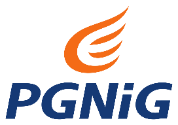 FILMY DOKUMENTALNETACY BYLIŚMY emisja od 8 marca Wtorek, godz.21:00Nostalgiczny cykl dokumentalno-rozrywkowy przygotowany przez Telewizję Polską, który jest niezwykłą i barwną podróżą do lat 70. i 80. minionego stulecia. Jacy byliśmy? Czy umieliśmy się bawić? Jak pracowaliśmy? Czego słuchaliśmy? Co kupowaliśmy? Za czym tęskniliśmy, w końcu, na co byliśmy zapatrzeni? Odpowiedzi na te pytanie znajdą swoje miejsce w dziesięciu tematycznych odcinkach, składających się z bezcennych, niepublikowanych materiałów archiwalnych Telewizji Polskiej, które przyniosą widzom obraz tamtych lat. W pierwszym odcinku okazji z Dnia Kobiet sentymentalna podróż do dawno minionych czasów, w których życie wyglądało zupełnie inaczej niż obecnie. Jak kilkadziesiąt lat temu świętowano Dzień Kobiet? Jak wyglądało życie codzienne, domowe i zawodowe pań? Czy panowie obawiali się coraz większego uczestnictwa swoich towarzyszek w życiu społecznym i zawodowym? Na te i inne pytania odpowie pierwszy odcinek programu „Tacy byliśmy".Reżyseria: Michał BandurskiCYKL FILMÓW DOKUMENTALNYCH: ŚWIAT BEZ FIKCJI Poniedziałek, po spektaklu Teatru TelewizjiSŁOWACJA. W POŚCIGU ZA SPRAWIEDLIWOŚCIĄ emisja 7 marca 
Film Rafała Geremka pokazuje problemy państwa słowackiego. Motywem przewodnim jest poczucie niesprawiedliwości u Słowaków, którzy uważają, że dziejowo zostali pokrzywdzeni. Poprzez ten pryzmat autor pokazuje dzisiejsze problemy kraju. W pierwszej części historia powstania mafijnego państwa w wyniku złych wyborów politycznych Słowaków, którzy uważali, że silni ludzie będą sprawiedliwi i nieskorumpowani. Kolejnym wątkiem jest reforma państwa, za czasów prezydentury Zuzanny Caputovej. Autorzy filmu spotykają się z dziennikarzami śledczymi, którzy narazili się władzom, a także z ofiarami korupcji, m.in. z farmerem, który oparł się gangsterskiemu koncernowi wymuszającemu przejęcia ziemi. W drugiej części filmu dowiemy się o niesprawiedliwości, jaką jest słaba rozpoznawalność kraju za granicą. W trzeciej części przybliżone zostaną koncepcje gospodarcze, które mają przynieść Słowakom pomyślną przyszłość, m.in.: pomysł rozwoju przemysłu samochodowego i tworzenie unikalnych wynalazków zwracających uwagę świata na Słowację. Widzowie dowiedzą się także, jaka była strategia tego małego kraju wobec Unii Europejskiej oraz jaki odsetek Słowaków wyjeżdża na studia za granicą i już nie wraca do kraju. Reżyseria: Rafał GeremekPodukcja: Polska 2021 JEMEN. ZAPOMNIANA WOJNA emisja 14 marca Jemen to najbiedniejszy kraj świata arabskiego, który popadł w anarchię po klęsce Arabskiej Wiosny. Świat zachodni niewiele wie o toczącej się tu wojnie, m.in. o władzę, ropę naftową oraz zaangażowanie w konflikt między sunnicką Arabią Saudyjską a szyickim Iranem. Aż 22 miliony Jemeńczyków jest uzależnionych od pomocy humanitarnej, a osiem milionów jest bezpośrednio zagrożonych głodem. Separatyści z południowego Jemenu i dżihadyści walczą ze sobą, a tysiące ludzi zostało zmuszonych do opuszczenia domów. Najbardziej bezbronnymi ofiarami wojen zawsze są dzieci. Wojna w Jemenie niszczy życie, nadzieje i marzenia.Reżyseria: Marine Pradel, Pascal WeberProducent: SFR 2018RECEPTA NA ŚMIERĆ emisja 21 marca Ameryka walczy z kryzysem opioidowym, w wyniku którego codziennie 170 obywateli umiera, a prawnicy i prokuratorzy starają się położyć kres bezkarności wielkich producentów. W Midwest City w Oklahomie pewien lekarz rodzinny Regan Nichols, został oskarżony o pięć morderstw za przepisywanie pacjentom opioidów. Wielu uważa, że tacy lekarze ponoszą dużą odpowiedzialność za kryzys, który ogarnia cały kraj. Silne, oparte na opium środki przeciwbólowe, takie jak Oxycontin, były tradycyjnie podawane tylko chorym na raka. Od połowy lat 90. zmieniono jednak markę i agresywnie wprowadzono na rynek lek na uśmierzanie bólu. Zapewniano pacjentów, że te wysoce uzależniające leki są całkowicie bezpieczne. Gdy problem nadużywania opioidów stał się wyraźny, zaczęto ograniczać do nich dostęp, a uzależnieni pacjenci sięgnęli po twarde narkotyki. Reżyseria: Sophie PrzychodnyProducent: BABEL DOC / 2018BIRMA. AUNG SAN SUU KYI – UPADEK LEGENDY emisja 28 marca Film dokumentalny o Aung San Suu Kyi – laureatce Pokojowej Nagrody Nobla i jednej z najbardziej tajemniczych postaci naszych czasów. Niegdyś podziwiano ją za walkę o prawa człowieka. Kiedy została zwolniona po 15 latach aresztu domowego w Birmie, okrzyknięto ją ikoną demokracji. Dziesięć lat później została skazana za współudział w okrucieństwach. Aung San Suu Kyi została aresztowana 1 lutego 2021 podczas wojskowego zamachu stanu. Armia Mjanmy twierdzi, że wybuch przemocy w 2017 roku wywołała ekstremistyczna grupa terrorystyczna, a w 2019 roku przed międzynarodowym trybunałem sprawiedliwości oskarżono Birmę o ludobójstwo.  Nieoczekiwanie Aung San Suu Kyi zdecydowała się publicznie bronić wojska. Reżyseria: Katherine Churcher Produkcja: BBC productionCYKL FILMÓW DOKUMENTALNYCH: LUDZKIE HISTORIE Środa wieczorem
ZIEMIA emisja 8 marca Artystycznymi inspiracjami dla filmu są dzieła fotograficzne „Genesis”, „Robotnicy” S. Salgado oraz film „Śmierć człowieka pracy” M. Glawoggera. Ich twórcy trafili do miejsc, gdzie nieskażona przyroda i człowiek istnieją w harmonii. Film „Ziemia” ukazuje świat, którego już nie ma i wzbudza refleksję nad współczesnością oraz naszym stosunkiem do ziemi, upraw i  sztuki. Reżyseria: Zuzanna SolakiewiczProdukcja: 2020 CYKL FILMÓW DOKUMENTALNYCH: HISTORIA BEZ TAJEMNIC Środa, godz.22:40ŚPIJ KOLEGO… emisja 2 marca Bohaterem filmu jest sierżant Józef Franczak, ps. Laluś, ostatni Żołnierz Wyklęty. Żołnierz II Rzeczypospolitej, AK i WiN po zakończeniu II wojny działał na Lubelszczyźnie w zgrupowaniu partyzanckim Uskoka. Zajmował się głównie utrzymaniem dyscypliny wśród miejscowej ludności, był żandarmem, absolwentem szkoły podoficerskiej w Grudziądzu. Wykonywał też wyroki na zdrajcach, którymi byli denuncjatorzy, ubecy oraz partyjni aktywiści. Przez ostatnie dziesięć lat swego życia, wspierany przez miejscowych, ukrywał się samotnie na terenie kilku gmin w okolicach miejscowości Piaski. Zginął jesienią 1963 roku w milicyjnej obławie w podlubelskiej wsi.Reżyseria: Stanisław KuźnikProdukcja: Polska 2019
PROGRAMY ROZRYWKOWEKABARET. SUPERSHOW DWÓJKI, emisja od 6 marca Niedziela, godz. 20:00Do ekipy „Kabaretu. Super Show Dwójki” dołączają: Olga Borys i Michał Milowicz. 
W premierowym cyklu zatytułowanym „Celebrycki Life” zagrają parę, która była u szczytu sławy i ponownie chce się tam znaleźć. Adam i Ewa układają plan, który pozwoli im wrócić na czerwone dywany. Wcześniej czeka ich udział w dosyć szczególnej bitwie o scenę. Jaka filozofia przyświeca wesołkowatym amatorom taniego wina? Tego dowiemy się, śledząc „Życie z akcyzą”. W pierwszym odcinku nowego cyklu sympatyczni, acz nieco zamroczeni, bohaterowie zdradzą, czym jest prawdziwe szczęście. Podpowiedzą także, jak w prosty sposób zdobyć fortunę oraz jak aplikować na bezrobocie.„Sanatorium Aż Miło” to kolejna wiosenna nowość „Kabaretu. Super Show Dwójki”. W pierwszym odcinku poznamy personel i kuracjuszy tej dość osobliwej placówki. A przy okazji dowiemy się, jakie atrakcje czekają „gości na NFZ” oraz czym są bicze wodne bez wody. Wiosną poznamy też dalsze losy zwariowanej familii znanej z uwielbianego cyklu „Rodzinne perypetie”. W premierowym odcinku niesforna rodzinka postanowi zgłosić się do udziału w teleturnieju „Jaka to melodia?”. Najpierw jednak swoją wiedzę muzyczną przetestuje „na sucho” w gronie najbliższych. Nowy sezon to także lawina komicznych zdarzeń. W pierwszym odcinku widzowie poznają pracownice pewnego urzędu, których leniwą, spokojną egzystencję zburzy niespodziewane pojawienie się petenta. Nie zabraknie także wiosennych odcinków „Wieczorówki”, czyli popisowego show w wykonaniu Michała Wójcika.Wesołej ferajnie przewodzić będzie duet, który z braku powagi uczynił swój atut: Robert Motyka i Bartosz Gajda. O oprawę muzyczną zadba DJ Adamus, a efektowne choreografie zaprezentują tancerki i tancerze Agustina Egurroli.  PYTANIE NA ŚNIADANIE, codziennie na żywo kontynuacja, od poniedziałku do piątku, godz. 07:30 – 11:10, sobota – godz. 7:55 –11:55  niedziela godz. 7:55 –10:55  „Pytanie na śniadanie” już wkrótce obchodzić będzie dwudzieste urodziny! Jubileuszowy rok „Pytanie” rozpoczęło z prawdziwym przytupem, zdobywając tytuł najlepiej oglądanego programu śniadaniowego w Polsce! Na wiosnę „Pytanie na śniadanie” przygotowało moc atrakcji i niespodzianek dla widzów. Cali na biało to propozycja dla tych, którzy niebawem planują stanąć na ślubnym kobiercu, a ponadto najnowsze weselne trendy, suknie, wianki, torty, tańce i ceremonie.Kobiety z 4 stron świata! Oblicza kobiecości w najodleglejszych zakątkach świata. Dowiemy się, co łączy, a co różni, kobiety pochodzące z odmiennych kultur. Sprawdzimy, jak żyją, czym się zajmują i jak postrzegają swoje życiowe role.Poranek w ogrodzie. Wiosna za pasem, czyli najwyższy czas na porządki i nowe grządki! „Pytanie na śniadanie” podpowie, jak zrobić dobry użytek z nowalijek, przyjrzy się tradycyjnym uprawom i ekologicznym rozwiązaniom. Sprawdzi także, co można zaoferować naszym ogródkom na wiosnę.Stylowe podróże – z modą przez świat! Dowód na to, że moda króluje nie tylko na wybiegach. „Pytanie na śniadanie” zabierze widzów do miejsc, gdzie tradycja przenika nowoczesność, kształtując nowe trendy i style.Pati testuje. Patrycja Nawrot-Iwańska weźmie pod lupę kolejne kosmetyczne nowości. Sprawdzi, czy błyszczyki powiększające usta rzeczywiście działają, podpowie, jak ocalić pokruszony cień do powiek. Rozprawi się także z kosmetycznymi mitami i przyjrzy popularnym „polecajkom” z mediów społecznościowych.„Pytanie na śniadanie” nie zapomni także o „zwierzolubach”. Nauka tricków, zdrowie pupila, koci terapeuci, dogoterapia, zasady prawidłowego żywienia, prawo wobec zwierząt, to tylko wybrane spośród tematów przygotowanych z myślą o czworonogach i ich opiekunach pod hasłem Porady na cztery łapy.W „Pytaniu” nie zabraknie także cotygodniowych quizów, w ramach których goście i widzowie będą mieli okazję sprawdzić swoją wiedzę dotyczącą kultowych seriali, programów telewizyjnych, najważniejszych świąt, najgłośniejszych wydarzeń w historii i wielu innych dziedzin. A wszystko to na wesoło i w lekkiej formie.W roli gospodarzy programu lubiane, popularne duety: Ida Nowakowska i Tomasz Wolny, Izabella Krzan i Tomasz Kammel, Małgorzata Tomaszewska i Aleksander Sikora, Katarzyna Cichopek i Maciej Kurzajewski oraz Małgorzata Opczowska w towarzystwie Łukasza Nowickiego i Roberta El Gendy. O aktualności pogodowe zadbają: Aleksandra Kostka, Agnieszka Dziekan i Ziemowit Pędziwiatr, natomiast w kuchni królować będą: Jolanta Kleser, Jakub Steurmark, Celina Statkiewicz, Jakub Budnik i Michał Budnik, Tomasz Królikowski oraz Joseph Seeletso. 
LAJK! emisja od 27 lutego Niedziela, godz.17:05 W magazynie „Lajk!” wielkie powitanie wiosny! Agnieszka Dziekan i Mateusz Szymkowiak zajrzą za kulisy najnowszych produkcji telewizyjnych, zjawią się na wiosennych premierach, sprawdzą, co na wiosnę szykują kreatorzy mody. Niestrudzonych reporterów „Lajka!” zabraknie na czerwonych dywanach, koncertach i wernisażach. Wpadną na nagrania nowych wideoklipów i na gwiazdorskie sesje zdjęciowe. Znanych twórców odpytają z planów na wiosenne miesiące, widzów zaś zabiorą do miejsc, w których wiosna prezentuje się najokazalej!SZANSA NA SUKCES. OPOLE 2022 emisja od 27 lutego Niedziela, godz.15:15To kolejna edycja „Szansy na sukces. Opole 2022”, dzięki której zdolni wokaliści dostaną szansę na spełnienie swoich marzeń o muzycznej karierze. Od 27 lutego, przez jedenaście tygodni, uczestnicy programu będą walczyć o możliwość wystąpienia na opolskiej scenie podczas 59. KFPP. Bohaterami wiosennych odcinków będą wielkie gwiazdy i znakomite zespoły, m.in.: Irena Santor, Jacek Skubikowski, Marek Kościkiewicz, Kombi i Arka Noego, a na kanapie jurorskiej zobaczymy m.in. Anię Rusowicz, Rafała Brzozowskiego i Antka Smykiewicza.W pierwszym odcinku wiosennej serii wokaliści zmierzą się z utworami Ireny Santor. Widzowie  usłyszą m.in takie hity jak: „Już nie ma dzikich plaż”, „Tych lat nie odda nikt”, czy „Embarras”.Laureaci poszczególnych odcinków wezmą udział w finale, podczas którego jury i widzowie Dwójki w głosowaniu SMS wybiorą zwycięzcę. Nagrodą główną będzie udział w Debiutach podczas 59. Krajowego Festiwalu Polskiej Piosenki w Opolu. Program poprowadzi Marek Sierocki. W każdym z odcinków nastąpi łączenie ze studiem Programu Pierwszego Polskiego Radia, w którym dziennikarze radiowej Jedynki przedstawią ciekawostki o muzycznych gwiazdach.SMAKI ŚWIATA PO IBERYJSKU emisja od 20 marca Niedziela, godz.11:05W nowej, wiosennej odsłonie mistrzyni kuchni Adriana Marczewska (m.in. znana z „Pytania na Śniadanie”) przemierzy Półwysep Iberyjski w poszukiwaniu nie tylko jego smaków. Ada będzie podróżować po najbarwniejszych miastach i regionach Półwyspu, od Madrytu po Gibraltar. Taka wyprawa to znakomita okazja, by poznać tajniki pysznej południowej kuchni, a jednocześnie zwiedzić piękne miejsca, bogate w zabytki wielu kultur. Szczególnie interesującym wątkiem wydają się arabskie wpływy, do których prowadząca ma wielką słabość, zwłaszcza pod kątem kulinarnych upodobań. TELETURNIEJEWIELKI TEST – BOHATEROWIE POLSKIEGO PODZIEMIA emisja 2 marca Środa, godz.21:00W tym roku mija 80. rocznica powstania Armii Krajowej, wojska Polskiego Państwa Podziemnego, które zostały utworzone z oddziałów Związku Walki Zbrojnej. AK stawiała opór okupantom niemieckim i sowieckim od początkowych miesięcy II wojny światowej i była największym i najlepiej zorganizowanym w Europie konspiracyjnym wojskiem. W jej szeregach latem 1944 roku walczyło ponad 350 tysięcy żołnierzy. W programie „Wielki Test – Bohaterowie Polskiego Podziemia” przypomnimy najważniejsze akcje i postaci zbrojnej konspiracji, różne formy oporu wobec okupantów oraz dramatyczne losy żołnierzy, którzy nie złożyli broni po oficjalnym zakończeniu II wojny światowej. Sprzeciwiali się w ten sposób sowietyzacji Polski i podporządkowaniu jej ZSRR. W studiu telewizyjnym, jak zwykle na pytania będą odpowiadali w duetach popularni artyści, sportowcy i dziennikarze, a w sali Muzeum Powstania Warszawskiego grupa młodzieży interesująca się historią. Widzowie rozwiążą test online na stronie wielkitest.tvp.pl lub za pomocą aplikacji ściągniętej na smartfona. „Wielki Test” poprowadzą Sylwia Dekiert i Maciej Kurzajewski.GRA SŁÓW. KRZYŻÓWKA premierowe odcinki Poniedziałek – piątek, godz.15:30Codzienny teleturniej oparty na formule krzyżówki. Czworo uczestników zmierzy się ze sobą, by zdobyć tytuł finalisty dnia i uzyskać tym samym możliwość wzięcia udziału w finale tygodnia.Prowadzący: Radek BrzózkaJAKA TO MELODIA? premierowe odcinki Poniedziałek – piątek, godz.17:15Sobota godz.17:30, niedziela godz.18:30 Największe światowe szlagiery, plejada polskich i zagranicznych gwiazd, porywające choreografie, zacięta rywalizacja i wielkie emocje. A wszystko to w widowiskowej formule telewizyjnego show. W odcinkiach weekendowych programu wezmą udział gwiazdy kina i telewizji, sportu, estrady i kabaretu, m.in. polscy siatkarze, bokserzy, a także bohaterowie hitowych produkcji telewizyjnych: „The Voice Senior” i „Kabaret. Super Show Dwójki”.Wielkanoc w programie „Jaka to melodia?” upłynie pod znakiem polskich tradycji świątecznych, o których opowiedzą rodowite Ślązaczki oraz Kaszubki. Nie zabraknie folkowych akcentów muzycznych. Wiosna w „Melodii” to także kolejne uroczyste benefisy. Już w najbliższych tygodniach fetować będziemy wielką damę polskiej piosenki Danutę Błażejczyk, a także wokalistę, kompozytora i producenta muzycznego Jerzego Grunwalda. Na scenie plejada gwiazd światowego formatu. Zaproszenie do studia przyjęli m.in.: brytyjska wokalistka Sophie Elis Bextor, a także grupa Arrival From Sweeden, formacja słynąca z rewelacyjnych interpretacji przebojów Abby. O muzyczną oprawę show zadbają: mistrz konsolety i kolekcjoner barwnych marynarek, DJ Adamus oraz fenomenalnie zgrane trio, czyli Super Band w składzie: Ola Radwan (wokal), Hubert Sobiecki (saksofon) i Piotr Matysik (fortepian).Program poprowadzi rozśpiewany zdobywca Telekamery Tele Tygodnia, muzyk, sportowiec, lotnik i osobowość telewizyjna - Rafał Brzozowski.JEDEN Z DZIESIĘCIU premierowe odcinki Poniedziałek – piątek, godz18:55Teleturniej wiedzowy, który od lat cieszy się uznaniem widzów. Promuje wiedzę i daje poczucie wartościowego spędzenia czasu. Jego erudycyjny charakter w połączeniu z charyzmatyczną osobowością prowadzącego sprawia, że „Jeden z dziesięciu” to wartościowa pozycja programowa. Po emisji 20. odcinka każdej edycji następuje Wielki Finał. Bierze w nim udział dziesięciu zwycięzców poszczególnych gier, którzy kolejno uzyskali największą liczbę punktów.Prowadzący: Tadeusz SznukKOŁO FORTUNY premierowe odcinki Poniedziałek – piątek, godz.16.00; sobota – niedziela, godz.14:35Kolejny sezon lubianego przez widzów i jednego z najlepszych teleturniejów w historii telewizji na całym świecie, który gwarantuje wspaniałą zabawę, ogromne emocje i oczywiście cenne nagrody. Teleturniej poprowadzą Izabella Krzan i Norbi.FAMILIADA premierowe odcinki Sobota – niedziela, godz.14:00Teleturniej od 28 lat gromadzi przed telewizorami całe rodziny, gwarantując dobrą rozrywkę. Prowadzący Karol Strasburger zaprasza do studia dwie pięcioosobowe drużyny. Uczestnicy typują odpowiedzi na pytania zadane wcześniej 100 przypadkowym osobom. Liczba zebranych przez drużynę punktów zależy od tego, czy odpowiedzieli tak, jak wcześniej grupa próbna. Do finału awansuje tylko jedna drużyna, która ma szansę wygrać 25 000 złotych plus kwotę z poprzednich rund. Zwycięska drużyna występuje także w następnym programie, ale każda grupa ma prawo uczestniczyć tylko w 3 kolejnych programach. Kilka razy w roku z okazji świąt do „Familiady” zapraszane są drużyny złożone z piosenkarzy, aktorów, sportowców i dziennikarzy, a wygrane przez nich pieniądze przeznaczane są na cel charytatywny. VA BANQUE premierowe odcinki Poniedziałek – piątek, godz.18:20W grze bierze udział troje zawodników. Charakterystyczną cechą teleturnieju jest to, że uczestnicy muszą odpowiadać pytaniami na odkrywane hasła. Zwycięzca programu ma prawo wystąpić w kolejnym programie. Każdy odcinek teleturnieju składa się z trzech rund. W pierwszej i drugiej zagadnienia wyświetlane są na ogromnej ścianie diodowej. Uczestnicy wybierają hasła spośród 6 kategorii, w każdej po 5 pytań, ułożonych od najłatwiejszego do najtrudniejszego. Każde pytanie to określona kwota pieniędzy do wygrania – od 100 do 500 złotych w rundzie pierwszej oraz od 200 do 1000 złotych w rundzie drugiej. W finale uczestnicy dostają jedno zagadnienie. Wygraną zabiera ze sobą tylko zwycięzca odcinka. Program poprowadzi Przemysław Babiarz – aktor, dziennikarz, komentator sportowy, konferansjer, Mistrz Mowy Polskiej. Teleturniej oparty jest na pomyśle amerykańskiej telewizji i w oryginale nosi tytuł „Jeopardy”.POSTAW NA MILION premierowe odcinki Sobota, godz.18:30 Teleturniej dla widzów o widzów, którzy potrafią podjąć ryzyko. Dwóch uczestników, 8 pytań i milion w gotówce do wygrania. Zadanie wydaje się dość proste, ale czy drużyny będą w stanie zachować zimną krew i ocalić pieniądze? To już kolejny sezon światowego hitu firmy Endemol, produkowany w kilkunastu krajach. Dwóch dobrze znających się uczestników: rodzina, przyjaciele, partnerzy lub znajomi z pracy stają do gry jako drużyna. Zanim usłyszą pierwsze pytanie, dostaną milion złotych w gotówce. Czy uda im się go utrzymac? Zobacz, jak mieszają się wiedza, ryzyko i wielki pieniądze. Wejdź do gry z Łukaszem Nowickim i postaw na milion.SERIALE POLSKIEKLAN premierowe odcinki Poniedziałek – piątek, godz. 17:55W kolejnych odcinkach serialu Paulina podpisuje połączoną z awansem umowę na czas nieokreślony. Powoduje to niezadowolenie jej koleżanki z pokoju. Norbert znowu podejrzewa Sandrę o niewierność. Natomiast Anulka ma już wszystko, żeby rozpocząć własną działalność w sieci. Mariusz ma również pomysł na własny biznes, pokazuje Norbertowi zdjęcia zabytkowego samochodu, który chce wyremontować i wozić nim nowożeńców. Tymczasem Blanka zamierza spróbować swoich sił na rynku kryptowalut, a w jej biznes mocno wierzą Jerzy i Antek. Gorączkowo poszukują znajomych, którzy dorzuciliby swoje środki na inwestycję.KASTA premierowe odcinki Poniedziałek – piątek, godz. 18:20W kolejnych odcinkach „Kasty” adwokaci kancelarii „WOLSKI I WSPÓLNICY” będą kontynuować misję obrony ofiar układów przestępców i nieuczciwych przedstawicieli wymiaru sprawiedliwości. W walce tej będą odnosić sukcesy i ponosić porażki. Odkryją kolejne dowody powiązań nieuczciwych sędziów, adwokatów i innych prawników z korumpującymi lub zastraszającymi ich biznesmenami, szefami zorganizowanych grup przestępczych czy członkami rodziny. Równolegle do walki z kastą adwokaci będą kochać, cierpieć, dzielić się problemami i radościami, a codzienne życie oraz jego wyzwania będą miały wpływ na ich postępowanie. W kancelarii pojawią się nowi współpracownicy oraz nowe „czarne charaktery” regularnie próbujące przeszkodzić adwokatom w ich pracy.Aktorzy: Jakub Grzybek (Jan Wolski), Patrycja Kawecka (Lidia Łęcka), Andrzej Olszewski (Filip Czechowski), Wiktoria Kulaszewska (Marta Życka), Natalia Brudniak (Monika Krusz), Łukasz Dedyński (Hubert Molicki), Michalina Borowska (Katarzyna Założna) oraz: Dorota Wierzbicka-Matarrelli (Pani Czesia), Paulina Philipp (Magda Kruczyk), Michał Kula (Henryk Libra), Maciej Kukiałka (Cezary Kram), Agnieszka Goździewicz (Ewa Mielicz), Łukasz Mąka (Kamil Rogala), Paweł Strumiński (Viki Ragendorf), Łukasz Zatyka (Paweł Szerski), Marcin Piejaś (Artur Liszewicz).LEŚNICZÓWKA premierowe odcinki Poniedziałek – piątek, godz. 20:30Nowe odcinki opowieści o mieszkańcach Leśniczówki przyniosą wiele wstrząsających historii i niespodziewanych zwrotów akcji. Już niebawem wysiłki Kasi, która próbuje poznać prawdę o śmierci swojego ojca, przyniosą efekty. Stary Karcz uzna, iż przyszedł najwyższy czas, by rozliczyć się ze swoim życiem. Rodzinna tragedia mocno skomplikuje sytuację ukrywających swoją miłość Poli i Daniela. Spokoju nie zaznają też leśnicy. Najpierw Lesińskiemu i jego podwładnym sen z oczu będzie spędzać problem konieczności zwolnienia jednego z pracowników, a potem przyjdzie im zmierzyć się ze złodziejami sokołów. Kurek i Krawczyk nadal nie będą zgadzać się ze swoimi żonami, co doprowadzi do wielu zabawnych sytuacji. Tymczasem Małgosia na dobre zadomowi się w Leśniczówce, a na plebani pojawi się nowy wikary.OJCIEC MATEUSZ emisja od 4 marca Piątek, godz. 20:35W tym sezonie serialu Sandomierzem będą wstrząsać nie tylko zuchwałe przestępstwa i kryminalne zagadki, ale również uczuciowe eksplozje. Planowany w sandomierskim kościele muzułmańsko-katolicki ślub nieoczekiwanie stanie się sceną zbrodni, tak samo, jak ogród zakonnego Zgromadzenia Córek św. Franciszka w Sandomierzu. Na celowniku grupy przestępczej znajdzie się zdolna dziennikarka śledcza, która doprowadzi policję do przestępczego procederu w świecie farmacji. Nielegalny handel receptami na opioidy będzie kluczowy dla śledztwa w sprawie podejrzanego wypadku nowego lekarza sandomierskiego szpitala. Narkotyki staną się też jednym z tropów w sprawie znanego sandomierskiego zegarmistrza, zamieszanego w nielegalne interesy. Dominik, syn komendanta Możejki, znajdzie sobie dziwnego nauczyciela języka chińskiego, Natalia ulegnie wypadkowi, przez który przypadkowo otrze się o nielegalny farmaceutyczny biznes, a Dziubak zaliczy sensacyjną randkę z fascynującą go Karolą. Największym zaskoczeniem będzie przybycie nowych lokatorów plebanii i zmiana adresu ojca Mateusza, który tym razem trafi za mury zakładu karnego w Sandomierzu. Reżyseria: Filip ZylberAktorzy: Kinga Preis, Artur Żmijewski, Piotr Polk, Rafał Cieszyński, Edyta Olszówka i inni Wśród głównej obsady pojawia się także: Sylwia Juszczak, Krzysztof Czeczot, Krzysztof Stelmaszyk, Radosław Pazura, Kasia Kołeczek, Witold Dębicki, Hiroaki Murakami, Mikołaj Cieślak, Piotr Zelt, Wojciech Kalarus, Waldemar Obłoza.KOMISARZ ALEX sezon XVII, emisja od 05 marca Sobota, godz. 20:35W XVII sezonie „Komisarza Aleksa” przed łódzkimi policjantami kolejne śledztwa. Tradycyjnie rozwiązywać je będzie jednostka w składzie: Adam Wilczak (Wojciech Czerwiński), Marta Grabska (Beata Fido), Jagoda Waligóra (Dorota Krempa), Gustaw Bielski (Piotr Bondyra), komendant Stanisław Mędrzak (Zbigniew Lesień), Leon Berger (Janusz Chabior) oraz czworonożny detektyw Alex.Poszukiwanie zabójcy adoptowanej siedemnastolatki, pościg za seryjnym dusicielem kobiet, badanie podejrzanych okoliczności samobójstwa licealistki to tylko kilka spraw, którymi będą zajmować się policjanci z Łodzi w nowym sezonie. W jednym z odcinków pojedynek na śmierć i życie stoczy detektyw Alex, a przy okazji innego śledztwa zniknie Jagoda. W nowym sezonie nie zabraknie wątków obyczajowych, w tym trójkąt romansowy pomiędzy Gutkiem, Jagodą  i strażakiem Arturem (Robert El Gendy). W gościnnych epizodach widzowie zobaczą m.in.: Aleksandrę Justę, Katarzynę Kołeczek, Orinę Krajewską, Dagmarę Bąk, Agnieszkę Kawiorską, Leę Oleksiak, Katarzynę Galicę, Beatę Deskur, Mariusza Ostrowskiego, Macieja Maciejewskiego, Rafała Fudaleja i Grzegorza Gadziomskiego.NA SYGNALE premierowe odcinki Czwartek – godz.21:00, piątek – godz.21:35W premierowych odcinkach „Na sygnale” m.in. Anna z Wiktorem zaczynają starać się o dziecko. Nowy spotyka się z Larą, koleżanką Britney. Tymczasem Basia oficjalnie składa w pracy wymówienie. Natomiast koledzy Britney chcą umówić ją na randkę z policjantem Markiem. Artur odkrywa przypadkiem sekret, który dotąd ukrywała przed nim matka. Poza tym przed całym zespołem dużo wyzwań medycznych – niefortunni amatorzy morsowania, ofiary bójki w szkole i poród w sklepie.BARWY SZCZĘŚCIA premierowe odcinki Poniedziałek – piątek, godz. 20:10 W kolejnych odcinkach serialu Kępski czeka na przeszczep wątroby. Łukasz prowadzi dziennikarskie śledztwo na fermie norek. Tymczasem Julita ma kolejne załamanie, przez co Julcia może trafić w Niemczech do rodziny zastępczej. Na domiar złego Urszula nadal chce odebrać Józkowi córkę. Ryman nadal faworyzuje na próbach Michalinę, co w końcu zaczyna niepokoić Olgę. A podczas kolejnego spotkania reżyser prosi nastolatkę, by się rozebrała.M JAK MIŁOŚĆ premierowe odcinki Poniedziałek – wtorek, godz. 20:55Wiosną dużo dzieje się w „M jak miłość” Maciek przyłapuje Anię na tym, jak okrada Magdę. Marcin nadal prowadzi śledztwo w sprawie Mikuckiego, a ten proponuje mu „podwójną randkę”. Iza jedzie z Anetą na kontrolne USG i jako jedyna z rodziny poznaje płeć dziecka. 
Z kolei Jakub próbuje odnaleźć tajemniczą dziewczynę, która podbiła jego serce w szpitalnej windzie. Kinga traci nagle wzrok i trafia na nowo do szpitala, a Misiek załamany chorobą mamy ucieka z domu. Także Dawid, kiedy matka oznajmia mu, że zabiera go do USA, ucieka i do Grabiny.NA DOBRE I NA ZŁE premierowe odcinki Środa, godz.20:55W wiosennej ramówce „Na dobre i na złe” widzowie mogą spodziewać się wielu zwrotów akcji. Hania po śmierci Piotra stara się tłumić emocje, ale jest na skraju załamania. Tymczasem Borys bierze krótki urlop oraz ślub z Lidką. Jagna wyznaje Filipowi, że ma guz w piersi. W szpitalu zaprzyjaźnia się z chłopakiem, który wspiera ją tuż po operacji.  SERIALE ZAGRANICZNEZRANIONE PTAKI emisja od 21 marca    Poniedziałek – piątek, godz.14:00Historia o  siostrze, której miłość chroni rodzeństwo przed wszelkim złem. Meryem jest młodą, silną i piękną kobietą, los sprawił, że przez ostatnie pięć lat wychowuje swojego młodszego brata Ömera. Kiedy była nastolatką, ktoś dał dziecko jej ojcu Durmusowi. Ten zamierzał je sprzedać, jednak został wcześniej aresztowany. Teraz kobieta ciężko pracuje, aby mały Ömer nie trafił na ulicę. Dowiaduje się, że jej przyszywany brat jest synem wpływowego przemysłowca i został porwany w walce o władzę nad imperium rodzinnym. Mayrem pragnie połączyć Ömera z jego biologiczną rodziną. (201 odcinków).Reżyseria: Cem TabakAktorzy: Ozan Turan, Sezgin Irmak, Emre Mete SönmezProdukcja: Turcja 2019IMIĘ RÓŻY emisja od 28 lutego Poniedziałek – czwartek, godz.22:55 „Imię róży” to pierwsza serialowa adaptacja genialnej powieści Umberto Eco. Akcja rozgrywa się zimą 1327 roku w północnych Włoszech. Do opactwa benedyktynów przybywa uczony franciszkanin Wilhelm z Baskerville, któremu towarzyszy nowicjusz Adso z Meleku. Duchowni mają wziąć udział w debacie teologicznej, jednak najpierw opat prosi Wilhelma o pomoc w rozwiązaniu tajemniczej śmierci jednego z mnichów – Adelmusa. Niepokój, który ta sprawa wywołała w klasztorze, potęguje fakt, że do debaty zostało tylko kilka dni. Tymczasem w zagadkowych okolicznościach ginie kolejny mnich, tłumacz tekstów greckich, Wenancjusz. Czy Wilhelmowi i jego młodemu pomocnikowi wystarczy czasu na rozwiązanie zagadkowych śmierci? W jakim celu ktoś morduje zakonników? Jakie tajemnice kryją się za klasztornymi murami? „Imię róży” jest włosko-niemiecką produkcją z 2019 roku. Za reżyserię odpowiadał Giacomo Battiato, który był scenarzystą i reżyserem dwóch filmów o Janie Pawle II: „Karol – człowiek, który został papieżem” i „Karol – Papież, który pozostał człowiekiem".8 odcinków. Włochy/Niemcy 2019Reżyseria: Giacomo BattiatoAktorzy: Michael Emerson, John Turturro, Rupert Everett, Richard Sammel, Stefano Fresi, Damian Hardung, Nina Fotaras, Greta Scarano, Piotr Adamczyk. TABU emisja wiosną Londyn, rok 1814. Żądny przygód James Keziah Delaney (Tom Hardy) powraca niespodziewanie po dziesięciu latach z Afryki. Mężczyzna wierzy, że uda mu się przejąć po ojcu ogromne przedsiębiorstwo. Szybko jednak wychodzi na jaw, że nie będzie to łatwe. Delaney występuje przeciwko Kompanii Wschodnioindyjskiej, grając niebezpieczną grę pomiędzy zwalczającymi się Anglią i Ameryką.8 odcinków. Wielka Brytania/USA 2017Reżyseria: Kristoffer NyholmAktorzy: Tom Hardy, Leo Bill, Jessie Buckley, Edward Fox.SYN sezon II, emisja wiosną Adaptacja nominowanej do nagrody Pulitzera i znajdującej się na liście bestsellerów New York Timesa powieści Philippa Meyera o tym samym tytule. Widzowie poznają historię Eli’a McCullougha (Pierce Brosnan), charyzmatycznego nestora rodu, który jako dziecko został porwany, a następnie wychowany przez członków plemienia Komanczów. Dzięki reminiscencji ukazana zostaje droga, jaką musiała przejść rodzina McCulloughów, aby zostać jednym z najpotężniejszych i najbogatszych rodów w Teksasie.10 odcinków.USA 2017	Reżyseria: Tom HarperAktorzy: Pierce Brosnan, Henry Garrett, Paola Nunez, Sydney LucasPASMA FILMOWEHIT NA SOBOTĘ:Sobota, godz.22:20
1917 emisja 5 marca Dramat wojenny osadzony w realiach I wojny światowej. Podstawą scenariusza stały się wspomnienia żołnierza brygady strzelców i pisarza Alfreda Mendesa, dziadka reżysera i współscenarzysty filmu, Sama Mendesa. Głównymi bohaterami filmowej opowieści o brytyjskich żołnierzach służących na froncie zachodnim I wojny światowej są dwaj szeregowcy Will Schofield i Tom Blake. U schyłku wojny wyruszają z niebezpieczną tajną misją, od której powodzenia zależy życie ich towarzyszy. Mają za zadanie dotrzeć do żołnierzy i wstrzymć operację ofensywną z góry skazaną na przegraną. Aby tego dokonać, muszą przedrzeć się za linię wroga i przekazać rozkaz odwołujący atak. W świetle najnowszych doniesień nie ma on bowiem najmniejszych szans powodzenia. Jeśli operacja zakończy się fiaskiem, pewna śmierć czeka ponad 1600 żołnierzy, wśród których jest również porucznik Joseph Blake, brat Toma. W 2020 roku „1917” zdobył 3 Oscary: za najlepsze zdjęcia, dźwięk i efekty specjalne oraz Złoty Glob i nagrodę BAFTA dla najlepszego filmu.Reżyseria: Sam MendesAktorzy: George MacKay, Dean - Charles Chapman, Mark Strong, Andrew Scott, Benedict Cumberbatch, Richard Madden, Colin Firth, Daniel Mays, Jamie ParkerProdukcja: Wielka Brytania/USA 2020PRZYKŁADNY OBYWATEL emisja 19 marca Nels mieszka wraz z żoną w niewielkiej górskiej chacie na uboczu. Właśnie otrzymał tytuł Obywatela Roku za swoją ciężką pracę jako operator śnieżnego pługu. Na jego barkach spoczywa bowiem odpowiedzialność za przejezdność dróg prowadzących do popularnego wśród turystów kurortu w Górach Skalistych, gdzie życie płynie rytmem wyznaczanym opadami śniegu. Nieoczekiwanie na Nelsa spada wiadomość o nagłej śmierci syna. Zrozpaczony wypowiada wojnę narkotykowym dilerom, których wini za swoją stratę. Nie spocznie, póki nie dopadnie najważniejszego z nich.Reżyseria: Moland Hans PetterAktorzy: Liam Neeson, Laura Dern, Emmy RossumProdukcja: Wielka Brytania, Norwegia, Kanada, Stany Zjednoczone, Francja, Niemcy, 2019KSIĘGA OCALENIA emisja 26 marca Rok 2044. Postapokaliptyczny krajobraz zniszczonej Ameryki. Eli (Denzel Washington) jest samotnikiem i wolnym strzelcem. Mężczyzna posiada tajemniczą księgę, w której znajduje się klucz i wiedza niezbędna do ocalenia ludzkości. Podczas podróży bohater trafia do małego miasteczka zarządzanego przez burmistrza – tyrana Carnegie (Gary Oldman). Despota, który chce przejąć totalną władzę nad ludźmi, za wszelką cenę próbuje wejść w posiadanie księgi. Na drodze Eliego staje również niezwykła dziewczyna o imieniu Solara (Mila Kunis). Rozpoczyna się dramatyczna walka o ocalenie ludzkości.Reżyseria: Hughes Albert, Hughes AllenAktorzy: Denzel Washington, Gary Oldman, Mila KunisProdukcja: USA 2010ZAKOCHANA JEDYNKA:Niedziela godz. 22:20MOJE WIELKIE GRECKIE WESELE, emisja 13 marca (powtórka) Grecka rodzina Portokalos mieszka w USA. Wszyscy jej członkowie martwią się o Toulę (Nia Vardalos), która w wieku 30 lat wciąż pozostaje niezamężna. Pewnego dnia w biurze podróży swojej ciotki dziewczyna spotyka przystojnego Iana Millera (John Corbett) i zakochuje się w nim z wzajemnością. Wkrótce Ian prosi ją o rękę. Zanim jednak para stanie na ślubnym kobiercu, narzeczony Touli musi zostać zaakceptowany przez jej liczną i zwariowaną rodzinę. Niestety, Ian ma jedną poważną wadę – nie jest Grekiem.Reżyseria: Joel ZwickAktorzy: Nia Vardalos, John Corbett, Lainie Kazan, Michael Constantine, Louis MandylorProdukcja: USA 2002MOJE WIELKIE GRECKIE WESELE 2, emisja 20 marca Po kilkunastu latach od wesela Toula i Ian wciąż bezskutecznie próbują uwolnić się od wszędobylskich greckich krewnych. Ponadto ich córka Paris wybiera się na studia, a rodzina oczywiście musi zatwierdzić wybór uczelni. Zanosi się na trzęsienie ziemi, bo dziewczyna pragnie opuścić rodzinne Chicago. Jednak prawdziwe tsunami dopiero się zacznie, gdy rodzice Touli, Maria i Gus odkryją, że ich małżeństwo jest nieważne, więc formalnie wciąż są do wzięcia...Reżyseria: Kirk JonesAktorzy: Nia Vardalos, John Corbett, Lainie Kazan.Produkcja: USA 2016PROGRAMY PUBLICYSTYCZNEALARM premierowe odcinki Poniedziałek – sobota, godz.20:10Reporterski program Jedynki, w którym pojawiają się dziennikarskie interwencje, śledztwa, opowieści o realnych problemach Polski i Polaków. Reporterzy pokazują to w sposób nowatorski i dynamiczny, zaglądając często tam, gdzie inni boją się, nie chcą lub nie mogą. Program prowadzą: Jacek Łęski, Alicja Sękowska i Mirosław Rogalski.MAGAZYN EKSPRESU REPORTERÓW premierowe odcinki Wtorek, godz.21:40Urszula Rogala i Mirosław Rogalski, autorzy emitowanego na żywo magazynu, przedstawiają reportaże o tematyce społecznej. W każdym odcinku prezentowane są trzy reportaże, których bohaterami są zwykli ludzie, ich problemy, sukcesy. Zaproszeni do studia goście komentują obejrzane materiały. OCALENI premierowe odcinki Wtorek, godz.22:45Program Rafała Porzezińskiego, który porusza temat uzależnień. Zaproszeni goście, osoby znane i lubiane, ale także zwykli ludzie, dzielą się swoimi wstrząsającymi historiami dotyczącymi życia z nałogiem. Mocnym punktem programu są porady ekspertów, a także raperskie show w wykonaniu Arkadio i DJ Dugi.SPRAWA DLA REPORTERA premierowe odcinki Czwartek, godz.21:35Cieszący się od lat dużą popularnością program Elżbiety Jaworowicz o charakterze społecznym. Porusza trudne, konfliktowe sprawy, pokazuje nieprawidłowości w działalności instytucji, firm i ludzi. Program składa się z dwóch części: reportersko-filmowej, w której strona poszkodowana przedstawia swój punkt widzenia oraz studyjnej, w której pokazane są mechanizmy zjawiska. Podjęta zostaje próba rozwiązania i wyjścia z trudnej sytuacji bohaterów.MAGAZYN ŚLEDCZY ANITY GARGAS premierowe odcinki Czwartek, godz.22:35Cotygodniowy program bezkompromisowej dziennikarki, która prześwietla najskrytsze tajemnice władzy różnych szczebli i ujawnia wszelkie nadużycia oraz przypadki łamania prawa. Autorka „Magazynu śledczego” idzie tropem patologicznych układów na styku polityki i biznesu, zgłębia afery z pierwszych stron gazet oraz skandale o zasięgu lokalnym, docierając do nieznanych wcześniej opinii publicznej dokumentów i świadków zdarzeń.MAGAZYN KRYMINALNY 997 premierowe odcinki Czwartek, godz.23:15Prowadzący Dariusz Bohatkiewicz przywołuje autentyczne, niewykryte sprawy kryminalne, uczestniczy w poszukiwaniu groźnych przestępców i niejednokrotnie morderców. Magazyn przedstawia rekonstrukcje nierozwiązanych spraw kryminalnych, odwołując się do widzów o pomoc w odnalezieniu przestępców. Scenariusze audycji oparte są na faktach. Audycja realizowana we współpracy z Komendą Główną Policji.